附件关于预防学生溺水致全国中小学生家长的信尊敬的中小学生家长朋友：溺水是造成中小学生意外死亡的第一杀手。春季以后，天气逐渐变热，溺水又将进入高发季，希望广大家长务必增强安全意识和监护意识，切实承担起监护责任，加强对孩子的教育和管理，特别是加强放学后、周末、节假日和孩子结伴外出游玩的管理，经常进行预防溺水等安全教育，给孩子传授相关知识和技能，不断加强孩子安全意识和自我保护意识，提高孩子们的避险防灾和自救能力，严防意外事故的发生。要重点教育孩子做到“六不”：不私自下水游泳；不擅自与他人结伴游泳；不在无家长或教师带领下游泳；不到无安全设施、无救援人员的水域游泳；不到不熟悉的水域游泳；不熟悉水性的学生不擅自下水施救。尤其要教育孩子遇到同伴溺水时避免手拉手盲目施救，要智慧救援，立即寻求成人帮助。学生安全工作需要各方面尽心尽责、密切配合、齐抓共管。让我们携起手来，共同为保障广大中小学生平安健康成长而努力。祝您的孩子平安、健康、快乐！                           教育部基础教育司防溺水一封信回执学校已通过家访、召开家长会、邮寄、其他方式（请在处划√），将教育部基础教育司《关于预防学生溺水致全国中小学生家长的信》交给我。我认真阅读了信件内容，了解预防溺水相关要求，一定承担起监护责任，确保孩子的安全。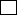 学校名称：               班    级：学生姓名：               家长签字：                      2022年    月    日